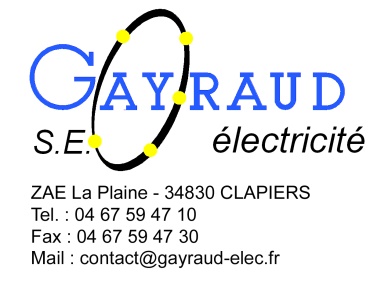 01 DOCUMENTS DE RECEPTION1.3-Recette informatique R+2